.Intro : 16 countsSection 1: Toe back, heel fwd, Step lock step back, step back, together, shuffle fwd, Step fwdSection 2: Step pivot 1/2 turn right, step lock step fwd, Full turn left, run fwd x3Section 3 : 1/8 turn left step fwd, stomp, 1/8 turn right coaster step, 1/8 turn left step fwd, stomp, 1/8 turn right coaster stepSection 4: Toe-Heel Swivels, Scissor step, Toe-Heel Swivels (x2), Scissor stepSection 5: Rock fwd 1/4 turn left, behind side cross, side, behind, 1/4 turn left step fwd, step pivot 1/4 turn leftSection 6: cross shuffle, 1/2 turn left cross shuffle, side, touch, side, Behind, side, 1/4 turn left step fwdSection 7: Out, Out, Coaster Step, Out, Out, Coaster StepSection 8: Rock fwd, Sailor 1/4 turn left, 1/2 turn, 1/2 turn, walk, walkFinal : Replace count 6 to 8 of section 8 by :Contact : country@webchalon.be - http://countrylinedance.webchalon.beLast Update - 15th Oct. 2017Wrong Turns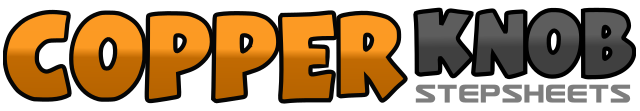 .......Count:64Wall:4Level:Intermediate.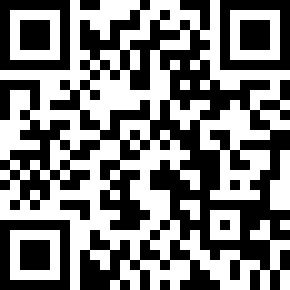 Choreographer:Laurent Chalon (BEL) - October 2017Laurent Chalon (BEL) - October 2017Laurent Chalon (BEL) - October 2017Laurent Chalon (BEL) - October 2017Laurent Chalon (BEL) - October 2017.Music:Wrong Turns - The Munsick BoysWrong Turns - The Munsick BoysWrong Turns - The Munsick BoysWrong Turns - The Munsick BoysWrong Turns - The Munsick Boys........1RF	Point back2RF	Heel Forward3&4RF	Step Lock Step back5LF	Step back&RF	Next to LF6&7LF	Shuffle forward8RF	Step Forward1-2LF	Step Pivot ½ turn right3&4LF 	Step Lock Step forward5&6RF	Full turn to the left (RF-LF-RF)7LF	Step forward&RF	Step forward8LF	Step forward1RF	1/8 turn to the left, step forward2LF	Stomp up next to RF3&4LF	1/8 to the right, Coaster Step5RF	1/8 turn to the left, step forward6LF	Stomp up next to RF7&8LF	1/8 to the right, Coaster Step1RF+LF	Swiveling left heel to the right, touch right toe next to left foot  2	RF+LF 	Swiveling left toe to the right, touch right heel next to left foot3&4RF	Scissor Step5RF+LF 	Swiveling right heel to the left, touch left toe next to right foot&RF+LF 	Swiveling right toe to the left, touch left heel next to right foot6RF+LF 	Swiveling right heel to the left, touch left toe next to right foot&RF+LF 	Swiveling right toe to the left, touch left heel next to right foot7&8LF	Scissor Step1-2RF	Rock forward, recover onto LF with ¼ turn to the left3&4RF	Behind Side Cross5LF	Side step to the left&RF	Cross behind LF6LF	¼ turn to the left, step forward7-8RF	Step forward, pivot ¼ turn left1&2RF	Cross Shuffle3&4LF	½ turn to the left, Cross Shuffle5RF	Side step to the right&LF	Touch next to RF6LF	Side step to the left7RF	Cross behind LF&LF	Side step to the left8RF	¼ turn to the left, step forward1LF	Step diagonaly left forward2RF	Step to the right3&4LF	Coaster Step5RF	Step diagonally right forward6LF	step to the left7&8RF	Coaster Step1-2LF	Rock forward, recover onto RF3&4LF	Sailor ¼ turn to the left5RF	½ turn to the left, step back6LF 	½ turn to the left, step forward7RF	Step forward8LF	Step forward6LF	¼ turn to the left, step forward7RF	Step forward8LF	Step forward